Pyramid spelling techniqueThis method of learning words forces you to think of each letter separately.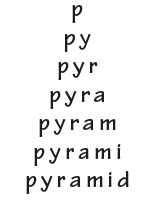  Spelling WordPractise 1(copy into space)Practise 2(copy again)Practise 3(fold and hide)Can spell word(check and correct)incorrectindependentinfrequentinvisibledangerousenormousfabulousgenerous